YOUR TITLE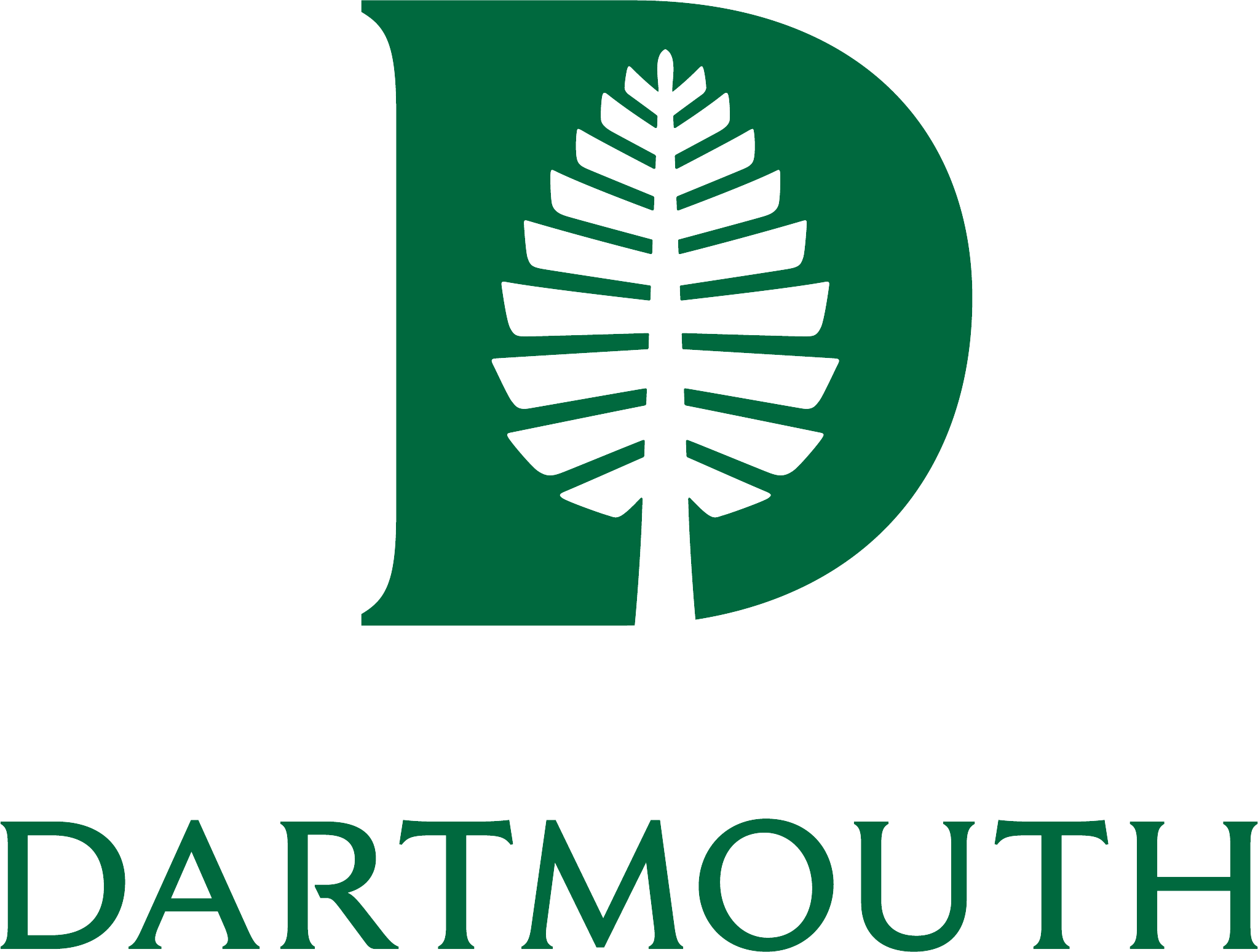 YOUR NAMEHonors ThesisYOUR ADVISOR NAME, AdvisorProgram in Quantitative Social Science Dartmouth CollegeMay  8, 2019